POCC(20)3673:1-FG/sm	To the Members of the Policy Coordination Committee of Copa and the Cooperative Coordination Committee of Cogeca	Brussels, 29th May 2020You are invited to take part in the next jointly “Weekly” video-meeting of the POCC and the CCC which will be taking place onTuesday 2nd June 2020from 2.00 p.m. to 3.30 p.m.AgendaApproval of the agendaPreparation of the joint Praesidia meeting: exchange of views with Commissioner for Agriculture Wojciechowski on the Multiannual Financial Framework (MFF) 2021-2027 BUD(20)3627 (rev.1)3.	Any other businessBest regards, 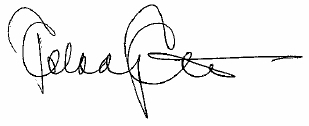 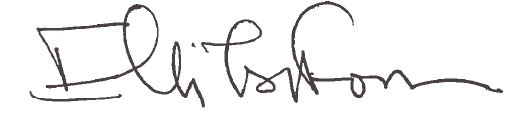 Pekka Pesonen	Elli TsiforouChair of the POCC	Chair of the CCC